САЙТЫ, ГДЕ МОЖНО ПОЛУЧИТЬ ИНФОРМАЦИЮ О ЕГЭ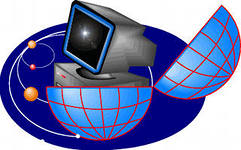 http://www.ege.edu.ru/ → Официальный информационный портал ЕГЭwww1.ege.edu.ru → Нормативно - правовые документы по ЕГЭhttp://www.obrnadzor.gov.ru/  → Рособрнадзор - Федеральная служба по надзору в сфере образования и наукиhttp://fipi.ru/ → Федеральный институт педагогических измеренийhttp://rcoi.info → Региональный центр обработки информации, г.Благовещенск.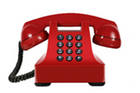 ТЕЛЕФОНЫ «ГОРЯЧИХ»  ЛИНИЙ8(4162) 22 - 65-28 → Отдел контроля качества образования министерства образования и науки Амурской области;8(4162) 51-44-45 → Региональный центр обработки информации, г.Благовещенск;5-51-01 → Отдел по управлению образованием администрации Свободненского района.